DEFESA DE DISSERTAÇÃO DE MESTRADOTítulo: Conjuntos Invariantes para Semigrupos com Tricotomia Exponencial e Aplicações a Campos Neurais.Aluno: Hugo Saraiva TavaresBanca:  Prof. Dr. Severino Horácio da Silva (Orientador /Titular/UFCG);              Prof. Dr. José Lindomberg  Possiano Barreiro (Titular/UFCG);              Prof. Dr. Flank David Morais Bezerra (Titular/UFPB);              Prof. Dr. Aldo Trajano Lourêdo (Suplente /UEPB);              Prof. Dr. Antonio Ronaldo Gomes Garcia (Suplente /UFERSA)Data: 22 de julho de 2016Local: Auditório da Unidade Acadêmica de Matemática – UAMat Horário: 10:00 h.	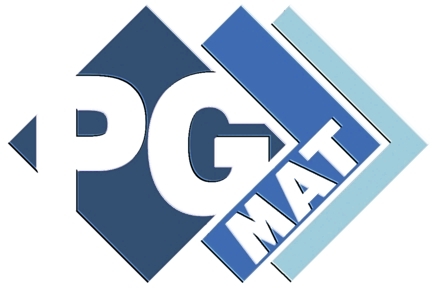 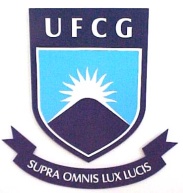 Universidade Federal de Campina GrandeCentro de Ciências e TecnologiaCoordenação do Programa de Pós-Graduação em Matemática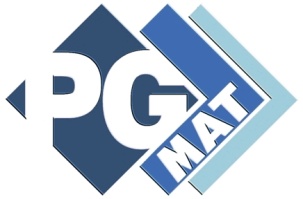 